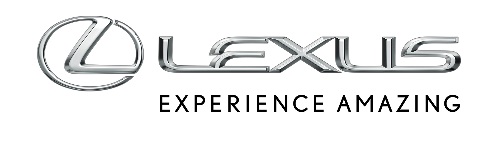 21 MARCA 2024LEXUS LY 680 – EKSKLUZYWNY JACHT LEXUSA W NOWEJ ODSŁONIELexus LY 680 to następca zaprezentowanego w 2019 roku modelu LY 650Ekskluzywny jacht zyskał większy mostek kapitański oraz tylną platformę Za produkcję LY 680 będzie odpowiadać firma Horizon GroupPierwsze egzemplarze trafią do klientów wiosną 2026 rokuLexus LY 680 rozwija koncepcję ekskluzywnego jachtu japońskiej marki. Wyjątkowa łódź została stworzona zgodnie z filozofią „Crafted”, w której kluczowa jest dbałośc o najdrobniejsze detale, by wykroczyć poza oczekiwania klientów. Wszystko po to, by dostarczyć niesamowitych przeżyć na morzu. LY 680 ma sprawiać, że pasażerowie poczują prawdziwą wolność i będą mogli z dala od brzegu odpocząć od codzienności.Kadłub jachtu został zaprojektowany zgodnie z wytycznymi koncepcji projektowej Lexusa L-finesse, a jego wnętrze zostało stworzone z najlepszych materiałów, by zapewnić najwyższy komfort. Jak na Lexusa przystało jacht ma osiągi, które pozwalają na sprawne poruszanie się po wodzie, łódź jest bardzo zwrotna i łatwo się nią manewruje, a podczas rejsu oferuje swoim pasażerom komfort i ciszę. LY 680 napędzany jest przez dwa silniki Volvo IPS 1350/1050, a zbiornik paliwa ma 4012 l pojemności.W porównaniu z poprzednikiem LY 680 ma wydłużony o 1400 mm otwarty mostek kapitański, na którym umieszczono także wygodą sofę, a opcjonalnie może być także zamontowany grill. Wydłużono też o 700 mm tylną platformę, która umożliwia korzystanie ze sportów wodnych lub pływanie w morzu z dala od brzegów. Lexus LY 680 mierzy teraz 20,66 m i ma 5,76 m szerokości. Na pokład jacht może zabrać do 15 pasażerów, a w trzech kajutach wygodnie spać może sześć osób. Za produkcję LY 680 odpowiadać będzie Horizon Group, która ma ogromne doświadczenie w konstruowaniu zaawansowanych jachtów najwyższej klasy. Wiodąca azjatycka firma wdroży i zaadaptuje do swoich procesów słynny System Produkcyjny Toyoty (TPS – Toyota Production System), w celu poprawy wydajności i jakości produkcji.Model Lexusa LY 680 w skali 1:20 będzie można obejrzeć podczas targów Japan International Boat Show 2024 w Jokohamie w dniach 21-24 marca. Zamówienia można składać wyłącznie w japońskich biurach Toyota Marine oraz u wybranych dealerów marki w Japonii. Dostępność jachtu na innych rynkach będzie zależna od zainteresowania. Pierwsze egzemplarze LY 680 trafią do klientów wiosną 2026 roku.